Извещение о проведении аукционана право заключения договора аренды земельного участкаОрганизатор аукционаКомитет обеспечения градостроительной деятельности, управления муниципальным имуществом и земельными отношениями администрации города Дивногорска, находящийся по адресу: 663090, г.Дивногорск, Красноярского края, ул. Комсомольская, 2.Контактный телефон в г.Дивногорске: 8 (39144)3-77-10.Уполномоченный орган и реквизиты решения о проведении аукционаУполномоченный орган - Администрация города Дивногорска. Решение о проведении3. Место, дата, время и порядок проведения аукционаАукцион проходит по адресу: г. Дивногорск, ул. Комсомольская, 2, каб. 400.Аукцион ведет сотрудник организатора аукциона.аукциона принято распоряжением администрации города Дивногорска от 09.12.2022 №2177р «О 	проведении аукциона на право заключения договора аренды земельного участка с кадастровым номером 24:46:0108001:3057».В аукционе могут участвовать только заявители, признанные участниками аукциона и (или) их представители по доверенности, оформленной в соответствии с действующим законодательством. Аукцион проводится путем повышения начального размера ежегодной арендной платы на «шаг аукциона». В случае, если в аукционе участвовал только один участник или при проведении аукциона не присутствовал ни один из участников аукциона, либо в случае, если после троекратного объявления предложения о начальной цене предмета аукциона не поступило ни одного предложения о цене предмета аукциона, которое предусматривало бы более высокую цену предмета аукциона, аукцион признается несостоявшимся.Участников аукциона (их представителей) непосредственно перед началом аукциона регистрируют с выдачей им пронумерованных карточек. Аукцион начинается с оглашения предмета аукциона, основных характеристик, начальной цены предмета аукциона, «шага аукциона» и порядка проведения аукциона.Участник аукциона после объявления цены предмета аукциона и удара аукционного молотка поднимает и называет номер карточки, в случае если он согласен заключить договор купли-продажи земельного участка по объявленной цене.Организатор аукциона объявляет номер карточки участника аукциона, который первым поднял карточку, если карточку подняли несколько участников аукциона.Если после троекратного объявления цены предмета аукциона ни один участник аукциона не поднял карточку, аукцион завершается ударом аукционного молотка со словами «предложения не поступили, аукцион окончен», называется размер стоимости земельного участка и номер карточки победителя аукциона.Победителем аукциона признается участник аукциона, предложивший наибольший размер стоимости земельного участка.Результаты аукциона оформляются протоколом о результатах аукциона, который подписывается в 2-х экземплярах. Один экземпляр протокола остается у организатора аукциона, 2-й передается победителю.4. Предмет аукциона4.1. Право на заключение договора аренды земельного участка с кадастровым номером 24:46:0108001:3057, расположенного по адресу (местоположение): Российская Федерация, городской округ город Дивногорск, Гаражный массив Управление механизации Родничок з/у 162б.Разрешенное использование: «гаражи, автостоянки для постоянного хранения автомобилей»Схема расположения земельного участка: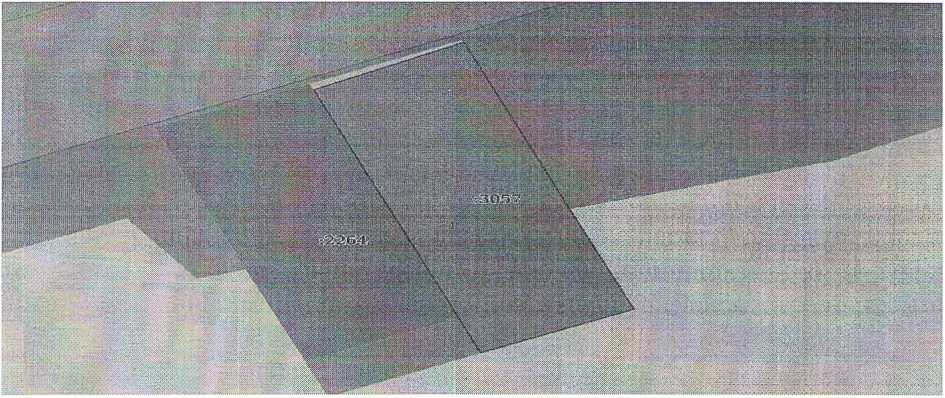 Земельный участок с кадастровым номером 24:46:0108001:3057, расположенный по адресу (местоположение): Российская Федерация, городской округ город Дивногорск, Гаражный массив Управление механизации Родничок з/у 162б, на территории муниципального образования г. Дивногорск, относится к землям муниципальной собственности.В силу пункта 2 статьи 11 Земельного кодекса Российской Федерации от 25.10.2001 №136-Ф3, администрация г. Дивногорска вправе управлять и распоряжаться данным земельным участком, находящимся в муниципальной собственности.Общая площадь земельного участка составляет 127,0 кв.м. Площадь застраиваемого участка, площадь участка для обустройства подъезда к территории, внешнего и внутриплощадочного благоустройства определяется градостроительным планом.Категория земель: «Земли населенных пунктов».В соответствии с Правилами землепользования и застройки города Дивногорска, утвержденными Решением Дивногорского городского Совета депутатов Красноярского края от 29.11.2012 № 28-176-ГС, земельный участок относится к территориальной зоне «Производственно-коммунальные предприятия IV и V класса вредности » (П-3).В зоне «Производственно-коммунальные предприятия IV и V класса вредности» (П-3) установлены следующие виды разрешенного использования:Основные виды разрешенного использования:коммунальные и производственные предприятия IV и V классов вредности различного профиля;объекты складского назначения различного профиля;проектные, научно-исследовательские, конструкторские и изыскательские организации, связанные с деятельностью предприятий;офисы, конторы, административные службы;объекты инженерно-технического обеспечения предприятий;санитарно-технические сооружения;объекты коммунального назначения;предприятия оптовой, мелкооптовой торговли и магазины розничной торговли по продаже товаров собственного производства предприятий;станции техобслуживания автомобилей, авторемонтные предприятия;гаражи, автостоянки для постоянного хранения автомобилей;гаражи боксового типа, многоэтажные, подземные и наземные гаражи, автостоянки;теплицы.Условно разрешенное использование:автостоянки, гаражи, АЗСстанции технического обслуживанияофисы, конторы различных фирм, организаций;финансово-кредитные учрежденияпроектные и конструкторские бюросредние специальные учебные учреждения, связанные с предприятиями зоны;объекты торговли, бытового обслуживания (ремонтные мастерские различного профиля, прачечные, химчистки и др.).Вспомогательные виды условно разрешенного использования:парковки для легковых автомобилей;пожарная часть.Предельные (минимальные и (или) максимальные) размеры земельных участков и предельные параметры разрешенного строительства, реконструкции объектов капитального строительства:предельное количество этажей - определяются в задании на проектирование;предельные (минимальные и (или) максимальные размеры земельных участков, в том числе их площадь, определяются в соответствии с техническими регламентами по заданию на проектирование с учетом технологических расчетов и требований;площадь земельных участков, используемых в целях строительства и эксплуатации гаражей для легкового автотранспорта: минимальный - 30,0 кв.м; максимальный – 80,0 кв.м, для грузового автотранспорта: минимальный - 65,0 кв.м; максимальный – 130,0 кв.м;отступ от красной линии до зданий, строений, сооружений при осуществлении строительства — не менее 3,5 м;коэффициент интенсивности использования территории не более - 0,99;максимальный процент застройки - 60%;коэффициент свободных территорий не менее - 0,4;минимальный отступ от границ земельных участков в целях определения мест допустимого размещения зданий, строений, сооружений, за пределами которых запрещено строительство зданий, строений, сооружений - 3,0 м;ширина санитарно-защитной зоны - от 50 м до 100 мЗапрещается:строительство предприятий и коммунальных объектов выше IV и V класса вредности; реконструкция и перепрофилирование существующих производств и объектов коммунального назначения с увеличением вредного воздействия на окружающую среду;строительство и расширение жилья, зданий и объектов здравоохранения, рекреации, любых детских учреждений.Обременения земельного участка, иные сведения:«СЗ-1» Зона «Санитарно-защитная промышленных предприятий».Санитарно-защитные зоны промышленных предприятий предусматриваются в случае, если за пределами промплощадки не обеспечивается уровень создаваемого загрязнения атмосферного воздуха менее 0,1 ПДК вредных веществ и/или предельно допустимые уровни шума менее 0,1 ПДУ. Санитарно-защитные зоны рассчитываются согласно с техническими, санитарно-гигиеническими и противопожарными регламентами.Основные виды разрешенного использования:озеленение и благоустройство территории;питомники, оранжереи и объекты, предназначенные для обслуживания промышленных	и	коммунальных	предприятий.Основные виды условно разрешенного использования:объекты, обслуживающие работников предприятий (рынки, поликлиники, столовые и т.п) на безлесных участках;коммунальные и производственные объекты, класс вредности которых ниже основного производства, при условии сохранения не менее 60% озеленения территории санитарно-защитной зоны;инженерные и транспортные коммуникации.Запрещается:расширение территории предприятия за счет санитарно-защитной зоны;размещение предприятий пищевых отраслей промышленности, оптовых складов продовольственного сырья и пищевых продуктов в СЗЗ предприятий I-II классов вредности;строительство комплексов водопроводных сооружений для подготовки и хранения питьевой воды;проведение неконтролируемых рубок деревьев;новое жилищное строительство;строительство образовательных и детских учреждений, спортивных сооружений, лечебно-профилактических и оздоровительных учреждений общего пользования;размещение садово-огородных участков, ландшафтно-рекреационных зон, санаториев и домов отдыха.«В 3» Зона «Водоохранная».Водоохранные зоны - территории, прилегающие к водным объектам, на которых устанавливается специальный режим для предотвращения загрязнения, засорения и истощения вод, сохранения среды обитания животного и растительного мира.Ширина водоохранной зоны для рек на территории города составляет не менее:для ручья - 50 м;Разрешается:размещение объектов ландшафтной зоны;размещение объектов рекреационной зоныЗапрещается:строительство новых и расширение действующих промышленных и других объектов, прямо или косвенно влияющих на санитарно-техническое состояние водного объекта и прилегающую к нему растительность;размещение и строительство складов для хранения горюче-смазочных материалов, минеральных удобрений, ядохимикатов;размещение площадок для складирования промышленных и бытовых отходов, шламонакопителей, золоотваловразмещение кладбищ и скотомогильниковразмещение накопителей сточных водразмещение стоянок транспортных средств;заправка топливом, мойка и ремонт автомобилей и других машин и механизмов;размещение новых дачных и садово-огородных участков при ширине водоохранной зоны менее 100 м и крутизне склонов более 3 градусов;использование для любых целей хлорорганических пестицидов, химических и биологических препаратов с неустановленной для вод водоемов хозяйственно-питьевого использования ПДК;В районах с полным инженерным обеспечением при организации ливневой канализации допускается совмещать ПЗП с парапетом набережной.В прибрежной полосе:Разрешается:размещение объектов водоснабженияразмещение объектов рекреацииЗапрещается:предоставление земельных участков для сельскохозяйственного использования;предоставление земельных участков для индивидуального строительства.Ограничения использования земельных участков, расположенных в границахзоны санитарной охраны II пояса поверхностного водозабора на р. Енисей филиала «Красноярская ТЭЦ-2» АО «Енисейская ТГК (ТГК-13)» устанавливаются требованиями СанПиН 2.1.4.1110-02 «Зоны санитарной охраны источников водоснабжения и водопроводов питьевого назначения».Список по использованию ограничений и обременений с обязательствами: использовать участок согласно градостроительному регламенту в системе зонирования. Без права изменения установленного целевого (разрешенного) использования участка, а так же передачи прав и обязанностей по договору аренды третьему лицу. Обеспечить содержание земель общего пользования, прилегающих к территории, в соответствии с экологическими нормами, санитарными правилами, иными действующими нормативными и законодательными актами.С дополнительной информацией, можно ознакомиться по адресу: г. Дивногорск,         ул. Комсомольская, 2, каб.303, с понедельника по пятницу с 08.00 до 16.00, обед с 13.00-14.00.Сведения о технических условиях подключения объекта к сетям инженерно- технического обеспечения.Согласно информации МУП «Дивногорский водоканал» подключение к централизованным сетям водоснабжения, водоотведения, эксплуатируемым МУП «ДВК» отсутствует.	лИмеется возможность технологического присоединения к электрическим сетям, для определения точки присоединения необходимо обратиться в гаражный массив «Родничок» города Дивногорска.Возможность технологического подключения к системе теплоснабжения - отсутствует. В соответствии с таб.2 книги 4 «Схема теплоснабжения с 2013 по 2028 г. города Дивногорска Красноярского края», тепловые сети МУПЭС находятся за пределами границ радиуса эффективного теплоснабжения, в связи с чем, возможность подключения к сетям теплоснабжения отсутствует.Согласно заключению по состоянию земельного участка 07.04.2023 земельный участок не огражден, доступ на участок свободный, транспортная доступность имеется.Земельный участок свободен от застройки, сооружения, строения, временные объекты, иные сооружения не выявлены. Признаков фактического использования земельного участка не установлено.Осмотр земельного участка осуществляется заявителем самостоятельно в любое время, присутствие представителя организатора аукциона не требуется.5. Начальная цена, шаг аукциона,  размер задатка, срок аренды6. Форма заявки об участии в аукционе, порядок приема, адрес места приема, даты и время начала и окончания приема заявок на участие в аукционеЗаявка на участие в аукционе предоставляется организатору аукциона согласно Приложению № 1.Прием заявок на участие в аукционе осуществляется по адресу: г. Дивногорск, ул. Комсомольская, 2, каб. 303, в рабочие дни с 8:00 до 16:00 часов (перерыв на обед с 13:00 до 14:00 часов).Начало приема заявок: с 21 апреля 2023 года.Окончание приема заявок: до 10 часов 22 мая 2023 года.Для участия в аукционе заявители лично (через уполномоченного представителя) представляют в установленный в извещении о проведении аукциона срок следующие документы:заявка на участие в аукционе по установленной в извещении о проведении аукциона форме с указанием банковских реквизитов счета для возврата задатка;копии документов (при предоставлении паспорта - копии всех страниц), удостоверяющих личность заявителя (для граждан);надлежащим образом заверенный перевод на русский язык документов о государственной регистрации юридического лица в соответствии с законодательством иностранного государства в случае, если заявителем является иностранное юридическое лицо;документы, подтверждающие внесение задатка.Заявки регистрируются в журнале приема заявок. Присвоенный заявке номер, а так же дата и время подачи заявки проставляются на экземпляре заявителя (копии заявления) по требованию заявителя.Один заявитель вправе подать только одну заявку на участие в аукционе.Заявка на участие в аукционе, поступившая по истечении срока приема заявок, возвращается заявителю в день ее поступления.Заявитель имеет право отозвать принятую организатором аукциона заявку на участие в аукционе до дня окончания срока приема заявок, уведомив об этом в письменной форме организатора аукциона. Организатор аукциона обязан возвратить заявителю внесенный им задаток в течение трех рабочих дней со дня поступления уведомления об отзыве заявки. В случае отзыва заявки заявителем позднее дня окончания срока приема заявок задаток возвращается в порядке, установленном для участников аукциона.Заявитель не допускается к участию в аукционе в следующих случаях:1) непредставление необходимых для участия в аукционе документов или представление недостоверных сведений;непоступление задатка на дату рассмотрения заявок на участие в аукционе;подача заявки на участие в аукционе лицом, которое в соответствии с Земельным кодексом РФ и другими федеральными законами не имеет права быть участником аукциона;наличие сведений о заявителе, об учредителях (участниках), о членах коллегиальных исполнительных органов заявителя, лицах, исполняющих функции единоличного исполнительного органа заявителя, являющегося юридическим лицом вреестре недобросовестных участников аукциона.Организатор аукциона ведет протокол рассмотрения заявок на участие в аукционе, который должен содержать сведения о заявителях, допущенных к участию в аукционе и признанных участниками аукциона, датах подачи заявок, внесенных задатках, а также сведения о заявителях, не допущенных к участию в аукционе, с указанием причин отказа в допуске к участию в нем. Заявитель, признанный участником аукциона, становится участником аукциона с даты подписания организатором аукциона протокола рассмотрения заявок. Протокол рассмотрения заявок на участие в аукционе подписывается организатором аукциона не позднее чем в течение одного дня со дня их рассмотрения.Заявителям, признанным участниками аукциона, и заявителям, не допущенным к участию в аукционе, организатор аукциона направляет уведомления о принятых в отношении них решениях не позднее дня, следующего после дня подписания протокола рассмотрения заявок.Организатор торгов принимает меры по обеспечению сохранности зарегистрированных заявок и прилагаемых к ним документов, а также конфиденциальности сведений о заявителях и содержания представленных ими документов.7. Порядок внесения участниками аукциона и возврата им задатка, банковские реквизиты счета для перечисления задаткаЗадаток вносится до подачи заявки путем перечисления на расчетный счет организатора аукциона.Реквизиты для перечисления задатка:ИНН 2446002640Банк получателя: Отделение Красноярск Банка России//УФК по Красноярскому краю г. Красноярск Единый казначейский счет 40102810245370000011 БИК 010407105Получатель: Финуправление города	(Администрация города Дивногорска л/с 05193006300 ) Казначейский счет 03232643047090001900	Назначение платежа: «Задаток для участия в аукционе на право  заключения договора аренды земельного участка по адресу:____________________________________________________	, кадастровый номер земельного участка_______________________________________	».В случае если задаток вносится третьим лицом, в назначении платежа указываются наименование заявителя, номер и дата договора, заключенного между заявителем и третьим лицом, на основании которого осуществляется платеж.Организатор аукциона обязан вернуть заявителю, не допущенному к участию в аукционе, внесенный им задаток в течение трех рабочих дней со дня оформления протокола приема заявок на участие в аукционе.В течение трех рабочих дней со дня подписания протокола о результатах аукциона организатор аукциона обязан возвратить задатки лицам, участвовавшим в аукционе, но не победившим в нем.Задаток, внесенный лицом, признанным победителем аукциона, задаток, внесенный иным лицом, с которым заключается договор аренды земельного участка, засчитываются в счет арендной платы за него. Задатки, внесенные этими лицами, не заключившими в установленном порядке договора аренды земельного участка вследствие уклонения от заключения указанного договора, не возвращаются.Денежные средства возвращаются организатором аукциона на счет, с которого они поступили.С дополнительной информацией об условиях аукциона (в том числе, с формой заявки и проектом договора аренды) можно ознакомиться на официальном сайте официального печатного издания муниципального образования город Дивногорск газеты «Огни Енисея» (www.дивногорск-ое.рф), а также в извещении размещенном на официальном сайте определенном Правительством РФ для размещения информации о проведении торгов (www.torgi.gof.ru) в информационно-телекоммуникационный сети «Интернет».Г лава города Дивногорска№п/пЗемельный участокДата проведения аукциона (день/месяц/ год)Время проведения аукциона (часов/минут)1Земельный участок с кадастровым номером 24:46:0108001:305726.05.202310-30№п/пЗемельный участокНачальная цена предметов аукционов, руб.Шаг аукциона, руб.Сумма задатка, руб.Право аренды, на земельный участок1Земельный участок с кадастровым номером 24:46:0108001:30577 800,34234,017 800,342 года 6 месяцев